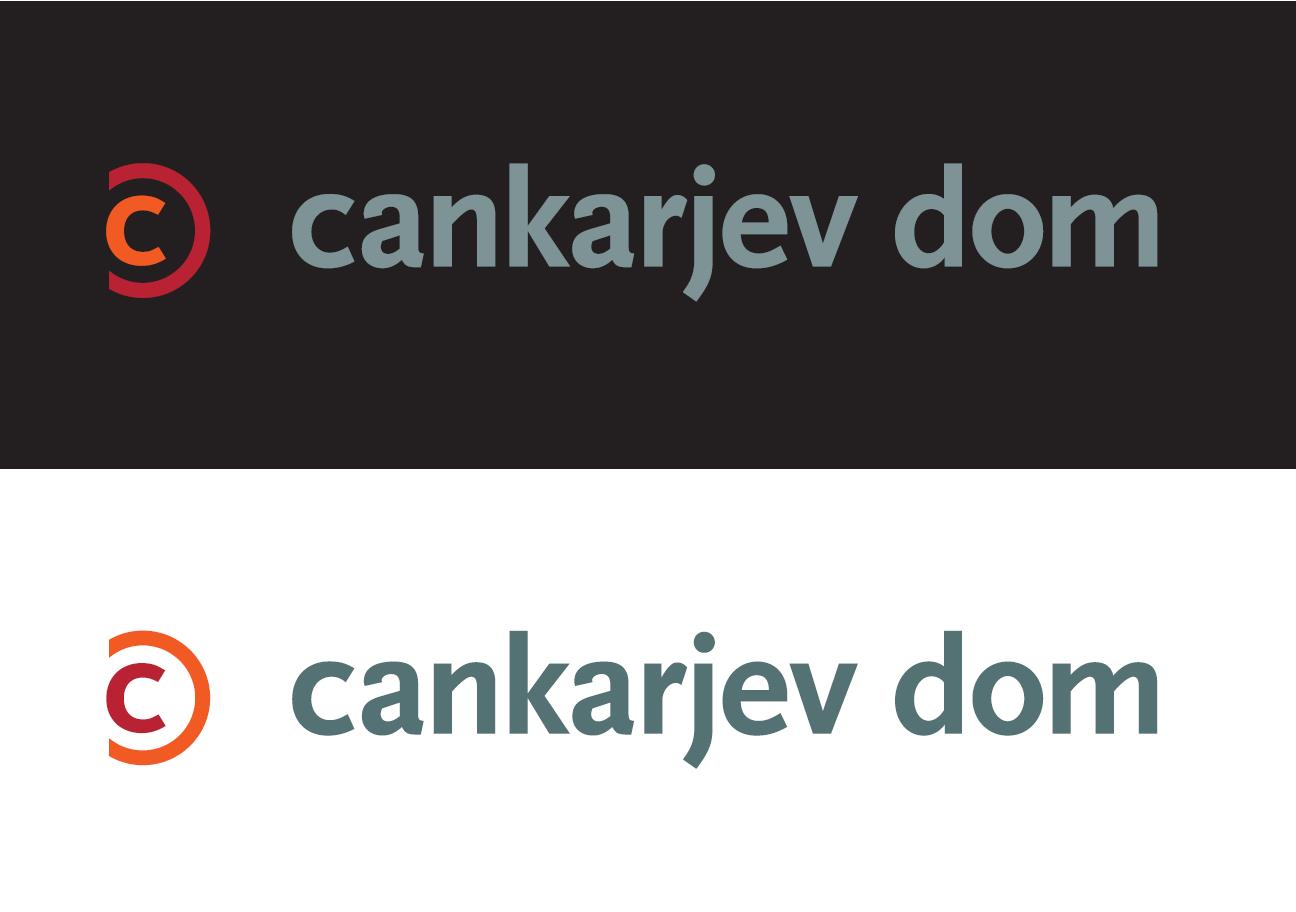          april in maj 2019 Za člane SVIZ OO Ljubljane in okolice velja  v Cankarjevem domu  25% na vse predstave.V februarju in marcu vam nudimo dodaten 10%  popust za naslednje predstave:(popust označen z rdečo)Cankarjevi torki16. aprila ob 20. uriSofia Rei & JC MaillardSofía Rei, glas; JC Maillard, basovski sazProgram: The Book BeriahCikel The Stone in LjubljanaKlub CD, 12, 8* EUR    -10%23. aprila ob 20. uriThe New Standard Trio feat. Jamie Saft, Steve Swallow & Bobby PreviteJamie Saft, klavir; Steve Swallow, bas; Bobby Previte, bobniKlub CD, 15, 10* EUR     -10%SR, 24. aprila, ob 19.30Srebrni abonma in za izven The Gesualdo SixVokalni ansambel; umetniški vodja: Owain Park Program: izzvenevanja svetlobe in ugašanja dneva v delih renesančnih in sodobnih skladateljev Slovenska filharmonija, 15, 19, 10* EUR     -10%ČE, 9., in PE, 10. maja, ob 19.30Oranžni I in II ter za izven Orkester Slovenske filharmonijeDirigentka: Nil VendittiSolist: Urban Stanič, klavirProgram: M. Bravničar, L. M. Škerjanc, S. RahmaninovGallusova dvorana, 10, 14, 18, 22, 8* EUR       -10%ČE, 23., in PE, 24. maja, ob 19.30Modri I in II ter za izven Orkester Slovenske filharmonijeZbor Slovenske filharmonijeDirigentka: Grete PedersenSolisti: Ilse Eerens, sopran; Anders Jerker Dahlin, tenor; Matthew Brook, baritonProgram: J. Haydn, Letni časi, oratorij, Hob. XXI/3Gallusova dvorana, 16, 22, 28, 35, 12* EUR     -10%ČE, 30., in PE, 31. maja 2019, ob 19.30Oranžni I in II ter za izven Orkester Slovenske filharmonijeDirigent: Philipp von Steinaecker Solista: Aleksandar Milošev, viola; Andrej Petrač, violončeloProgram: M. Ravel, P. Boulez, R. StraussGallusova dvorana, 16, 22, 28, 35, 12* EUR    -10%GlasbaČE, 11. aprila, ob 20. uriAbonma Glasbe sveta in za izvenTeresa SalgueiroZaradi velikega zanimanja je koncert prestavljen v Gallusovo dvorano.Glavna pokroviteljica abonmaja: Zavarovalnica Triglav d.d. Medijski pokrovitelj: Val 202Gallusova dvorana, 15, 20, 23, 12* EUR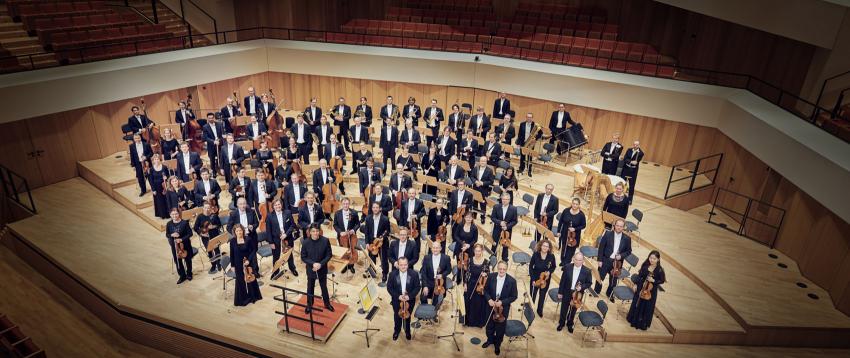 PE, 12. aprila, ob 20. uri Zlati abonma in za izven Dresdenska filharmonija Dirigent: Michael Sanderling Solistka: Beatrice Rana, klavir Program: J. Brahms, Koncert za klavir in orkester št. 1 v d-molu, op. 15,  Klavirski kvartet št. 1 v g-molu, op. 25 (ork. A. Schönberg) Glavni pokrovitelj abonmaja: Mercator d.d.Gallusova dvorana, 25, 38, 52, 62 EURPE, 12. aprila, ob 20. uriMarko BreceljKoncert in performansKlub CD, 15, 10* EURPO, 15. aprila, ob 20. uri Zvokotok v Cankarjevem domuSchallfeld Ensemble Fluid Disorder V sodelovanju z Zavodom Sploh  S podporo Avstrijskega kulturnega foruma Ljubljana Klub CD, 12, 10* EURČE, 18. aprila, ob 19.30Kromatika in za izven Simfonični orkester RTV SlovenijaDirigent: Rossen MilanovSolisti: Mojca Bitenc, sopran; Monika Bohinec, alt; Martin Sušnik, tenor; Domen Križaj, baritonMešani zbor Glasbene matice Ljubljana, dirigent Sebastjan VrhovnikProgram: J. Haydn, Simfonija št. 44 v e-molu, Žalna, Hob I/44; J. Haydn, Večerna pesem Bogu, Hob XXVc:9; F. Schubert, Maša št. 5 v As-duru, D 678Gallusova dvorana, 12, 20, 24, 28, 10* EURGledališče in plesČE, 11. aprila, ob 20. uriMartin ShermanRožnati trikotnikGledališka predstavaRežija: Alen Jelen; igrajo: Jurij Drevenšek, Aleš Kranjec, Anže Zevnik, Rok Kravanja, Danijel Malalan idr.; koprodukcija: ŠKUC, Cankarjev dom, Zavod KolažKosovelova dvorana, 10, 7'50* EUR SR, 17., in ČE, 18. aprila, ob 21. uriMarguerite DurasLa musica IIGledališka predstavaRežija: Petra Govc; igrata: Petra Govc, Joseph Nzobandora; koprodukcija: Cankarjev dom, Pocket Teater Studio 
S podporo Mestne občine Ljubljana Klub Cankarjevega doma, 14, 12* EURFilmTO, 23. aprila, ob 19. uriAbonma Liffe po Liffu in za izvenSakawa Režija: Ben Asamoah; 2018Sprememba filma, vstopnic ni potrebno zamenjati. Pokroviteljica kulturnovzgojnega programa: NLB Vita, življenjska zavarovalnica Ljubljana Kosovelova dvorana, 5'50, 4'80* EURSR, 24. aprila, ob 20. uriObčutljivost La délicatesseV okviru Nodierevih dni Režija: David Foenkinos, Stéphane Foenkinos; igrajo: Audrey Tautou, Bruno Todeschini; Francija, 2011Po projekciji pogovor z režiserjem in avtorjem romana Davidom Foenkinosom Kosovelova dvorana, 5'50, 4'80* EURZa otroke in mladinoSO, 13. aprila, ob 15. in 17. uri Moj prvi abonma in za izvenSnežna kraljicaLutkovna predstava, od 5. letaRežija: Tin Grabnar; produkcija: Lutkovno gledališče MariborKosovelova dvorana, 7'50 EUR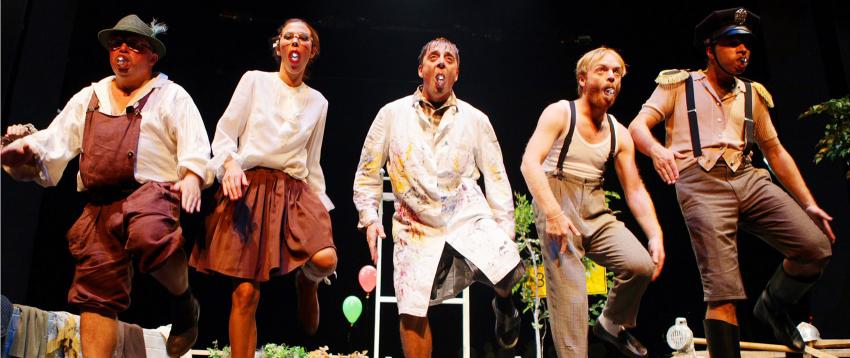 SO, 13. aprila, ob 18. uriAbonma Ivan in za izvenButalciGledališka predstava, od 11. letaPo Franu Milčinskem; režija: Jaka Ivanc; produkcija: Gledališče KoperLinhartova dvorana, 7'50 EURPO, 15. aprila, ob 16.30 uriBaletna in srednja baletna šola Konservatorija za glasbo in baletLetna predstava Linhartova dvorana, 8 EUROd PO, 15., do ČE, do 25. aprilaTransgeneracijeFestival dijaške ustvarjalnostiGledališče, ples, video, film, likovna umetnost, fotografijaProstori CD, brezplačne vstopnicePokroviteljica kulturnovzgojnega programa: NLB Vita, življenjska zavarovalnica LjubljanaPredavanja, pogovori, literaturaČE, 18. aprila, ob 13. uriSimpozij o Zmagu ŠmitkuOb izidu knjige Šelest divjineV sodelovanju z založbo BeletrinaDvorana M3–4, brezplačne vstopnicePO, 15. aprila, ob 19.30 Mlada umetniška besedaLiterarni večer, predstavitev zbirke kratkih zgodb Ugriz Andreja BlatnikaNastopajo: študentje VIII. semestra AGRFT; povezuje: Urban Tarman; režija: Klemen Markovčič; koprodukcija: UL AGRFT, Radio Slovenija, Cankarjev domKlub Lili Novy, brezplačne vstopnice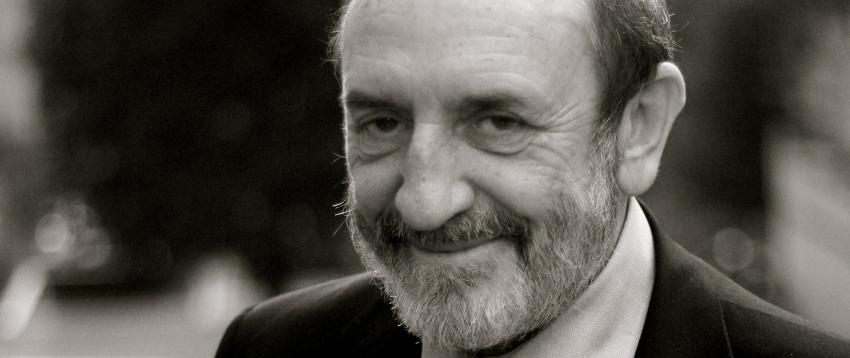 SR, 24. aprila, ob 19. uriUmberto GalimbertiPogovor s slovitim italijanskim filozofom bo vodila dr. Matejka Grgič.V sodelovanju z Založbo Modrijan, Italijanskim inštitutom za kulturo v Sloveniji in Slovenskim izobraževalnim konzorcijem – SLOV.I.K. Linhartova dvorana, 8, 6* EURČE, 25. aprila, ob 20. uriGoncourtova nagradaSlovenska izbiraLiterarni večer in podelitev nagrade Véronique Olmi za roman BakhitaSodelujejo: Didier Decoin, Françoise Rossinot, Jean-Baptiste Del Amo, David Foenkinos, študenti Filozofske fakultete; povezuje: Suzana KoncutV sodelovanju z Goncourtovo akademijo, Univerzo v Ljubljani, Francoskim inštitutom v Sloveniji in Založbo Mladinska knjigaKlub CD, brezplačne vstopnice RazstaveDo 19. maja13. Slovenski bienale ilustracijeV sodelovanju z ZDSLU – Ilustratorsko sekcijoPokrovitelj razstave: Pivovarna Laško Union d.o.o.Galerija, Dvorana Duše Počkaj, 5, 3* EUR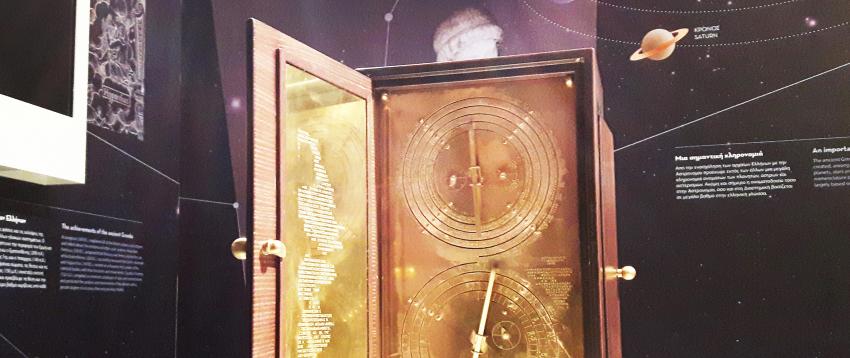 Od 12. junija do 1. marcaIdejaZnanost in tehnologija antične GrčijeGeneralna pokroviteljica razstave: Krka, d. d., Novo mestoGalerija CD, Dvorana Duše Počkaj, 8, 5* EUROd 11. aprila do 5. junijaFestival Na OlimpuLadja iz ZambratijeArhetip šivanih ladij z Jadranskega morjaGlavni pokrovitelj festivala: Gorenje d.d.Prvo preddverje, vstop prostPrireditve zunanjih organizatorjev T 01 2417 122 E kongres@cd-cc-si NE, 14. aprila, ob 20. uriEddie IzzardWunderbar ČudovitoStand up komedijaPrirejajo: Tin Vodopivec, Aquarius Records, Mick Perrin WorldwideGallusova dvorana, 25, 29, 33, 36 EURPE, 13. septembra, ob 20. uriPrestavljeno z 19. 4.Riblja ČorbaSe čuje i bez struje, koncertPrireja: SDP Group d.o.o.Gallusova dvorana, 23'90, 27'90, 32'90, 36'90 EURSO, 27. aprila, ob 19.30Sem. Slavnostna prireditev ob 70. obletnici folklorne skupine Tine RožancPrireja: Folklorna skupina ŽKUD Tine Rožanc Gallusova dvorana, 13, 16, 18, 20 EURNapovedujemo PE, 10. maja, ob 18. uri (premiera)Festival Na Olimpu Odiseja Gledališka predstava, od 10. leta  Režija: Ivana Djilas; scenarij: Jera Ivanc; nastopata: Pia Zemljič, Boštjan Gombač Glavni pokrovitelj festivala: Gorenje d.d.Štihova dvorana, 7’50 EUR NE, 12. (premiera), TO, 14., in SR, 15. maja, ob 20. uriLeja Jurišić, Milko LazarDe facto (pojdi s seboj)Koncertni performansProdukcija: Pekinpah, Leja Jurišić; koprodukcija: Cankarjev domLinhartova dvorana, 15, 12* EUR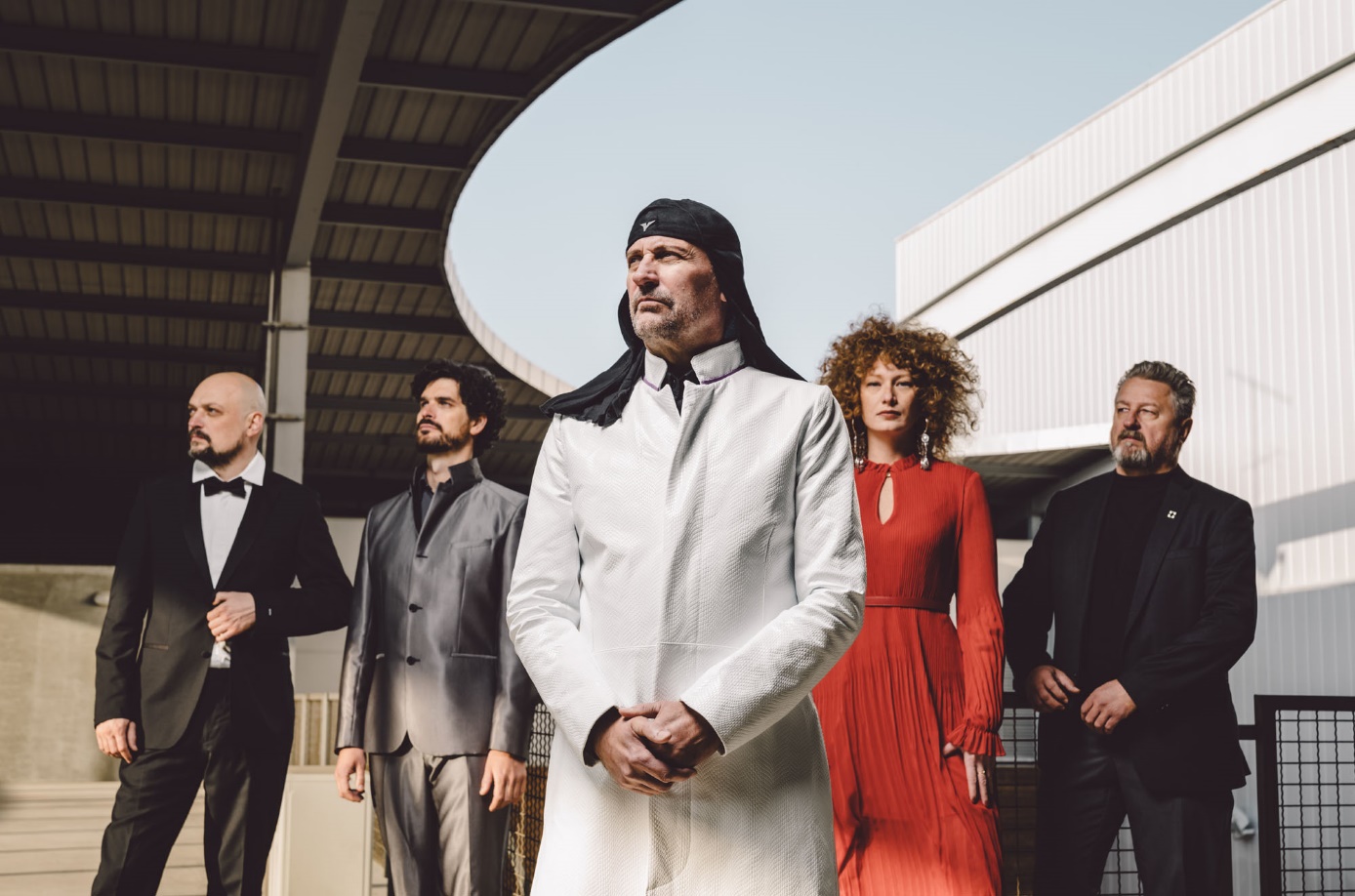 SR, 15. maja, ob 20. uriLaibachGallusova dvorana, 38, 35, 25* EURČE, 16. maja, ob 19.30Kromatika in za izven Simfonični orkester RTV SlovenijaGlasbeni vodja, solist: Gordan Nikolić, violinaProgram: R. Strauss, J. BrahmsGallusova dvorana, 8, 11, 15, 19, 6* EURSO, 18. maja, ob 19.30 APZ Tone TomšičLojze Lebič: Fauvel '86Vokalno-inštrumentalna scenska zgodba Libreto: Jelena Ukmar Lebič, po srednjeveški pesnitvi Roman de Fauvel Dirigentka: Jerica Gregorc Bukovec Koreografija, režija: Milan Tomášik, Nina FajdigaGallusova dvorana, 15, 12, 8* EURNE, 19. maja, ob 19. uri Radosti in trpkosti potAkademska folklorna skupina France Marolt 71. letna predstava Linhartova dvorana, 16, 13, 10, 8* EURTO, 21. maja, ob 19.30Zvezde mednarodnih baletnih odrovGala koncert ob 100. obletnici slovenskega baletaPlešejo: Liudmila Konovalova, Natascha Mair, Haruni Otani, Iva Vitić Gameiro, Dinu Tamazlacaru, Angel Garcia, Jakob Feyferlik, Guilherme Vitic, Gameiro Alves idr. V koprodukciji z Društvom baletnih umetnikov Slovenije; v sodelovanju s SNG Opera in balet Ljubljana in SNG MariborGallusova dvorana, 32, 27, 22, 19, 15* EURNE, 26. maja, ob 20. uriImprovizijaGledališko-glasbena parodija EvrovizijeProdukcija: KUD Sokoli Tabor, Cankarjev domLinhartova dvorana, 14, 17, 20, 23 (VIP), 10* EUR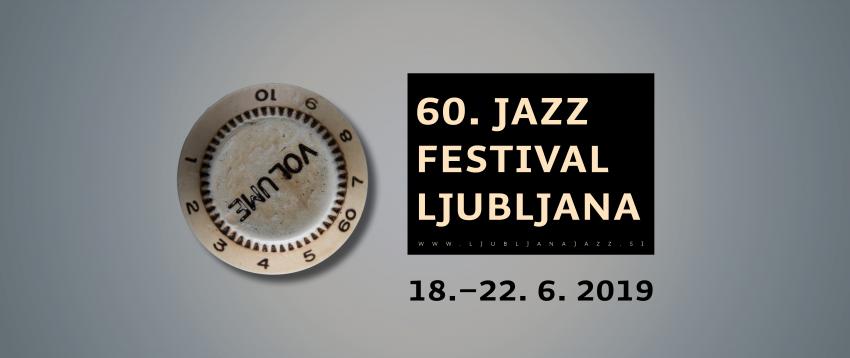 Od TO, 18., do SO, 22. junija60. Jazz festival LjubljanaVeč: www.ljubljanajazz.siGlavna pokroviteljica festivala: NLB d.d.Medijski pokrovitelj: Delo d.o.o.Različna prizorišča